Denk aan het milieu voordat u dit document printPersonaliaToelichtingLees vóór het invullen de Toelichting en invulinstructie certificeringsdocumenten Programma- en Portfoliomanagement IPMA A en B.Dit document heeft een maximale omvang van 15 pagina’s (incl. bijlagen met bijv. organogrammen).Sla dit document op als “Managementsamenvatting – [voor- en achternaam]”, bijv.: “Managementsamenvatting – Jan Jansen” en lever het in op de portal.De organisatie waarin u portfolio’s leidt1	De business unit / afdeling waarin u werkzaam bent (c.q. waar u portfolio 1 heeft uitgevoerd) en haar belangrijkste taken 2	Algemene karakteristieken van de projecten en programma’s in uw portfolio3	De belangrijkste regels en afspraken over portfoliomanagement binnen (uw deel van) de organisatie4	Het organogram van de organisatie met uw positie daarin1	Portfolio 1 – Samenvatting, plan en realisatie1.1	Uw officiële en feitelijke taken inzake de portfolio1.2	De formele aansturing van, rapportage en besluitvorming over de portfolio1.3	Omvang van de belangrijkste programma’s en projecten in uw portfolio1.4	Belangrijkste budgetaanpassingen (x € 1.000,-)1.5	Uw tijdsbesteding en die van uw portfolioteam1.6	Belangrijkste belanghebbenden in en rondom het portfolioOpdrachtgever en eventuele portfolio-stuurgroepledenOverige belanghebbende personen en partijen 1.7	Organogram van uw portfolio-organisatie1.8 	Portfoliocomplexiteit Scoor de complexiteit van portfolio 1 voor elke dimensie op een schaal van 1 t/m 4. Motiveer uw score.Argumentatie:Argumentatie:Argumentatie:Argumentatie:Argumentatie:Argumentatie:Argumentatie:Argumentatie:Argumentatie:Argumentatie:1.9 	Beschrijving van uw activiteiten inzake portfolio 1 in hoofdlijnenBeschrijf hier hoe u het portfolio heeft geleid en hoe u de complexiteit van dit portfolio heeft beheerst. 2 	Portfolio 2 – Samenvatting, plan en realisatie2.1	Uw officiële en feitelijke taken inzake de portfolio2.2	De formele aansturing van, rapportage en besluitvorming over de portfolio2.3	Omvang van de belangrijkste programma’s en projecten in uw portfolio2.4	Belangrijkste budgetaanpassingen (x € 1.000,-)2.5 Verloop van portfolio 2 in hoofdlijnenBeschrijf hier hoe u het portfolio heeft geleid en hoe u de complexiteit van dit portfolio heeft beheerst. 3 	Portfolio 3 – Samenvatting, plan en realisatie3.1	Uw officiële en feitelijke taken inzake de portfolio3.2	De formele aansturing van, rapportage en besluitvorming over de portfolio3.3	Omvang van de belangrijkste programma’s en projecten in uw portfolio3.4	Belangrijkste budgetaanpassingen (x € 1.000,-)3.5 Verloop van portfolio 3 in hoofdlijnenBeschrijf hier hoe u het portfolio heeft geleid en hoe u de complexiteit van dit portfolio heeft beheerst. Uw achternaam:Voorletters/voornaam:Geboortedatum:Certificeringsniveau:IPMA-B 	IPMA-A Naam (dan wel korte omschrijving) van de belangrijkste projecten en programmaMaand/jaar startGeplande doorlooptijd in maandenAantalteamleden in project cq programmaGeplande mensurenGeplande budget(x € 1000)Uw totale portfolio (optellen)Uw jaarlijkse portfolio-omvangReden budgetaanpassing (van een project, programma of gehele portfolio)Budget (+/-)Inzake (project x, programma y of totale portfolio)Totaal budget/verbruikOmschrijving belangrijkste activiteitenMensuren(geschat)Inzake (project x, programma y of totale portfolio)Totaal aantal urenWaarvan uw eigen urenWaarvan overige urenRol (Eigen)naamFunctie binnen bedrijfOpdrachtgeverRol in/belang bij portfolioNaam persoon/partijEventuele toelichting 1 – Output-gerelateerde complexiteitUw score (1-4):2 – Proces-gerelateerde complexiteitUw score (1-4):3 – Input-gerelateerde complexiteitUw score (1-4):4 – Risico-gerelateerde complexiteitUw score (1-4):5 – Strategie-gerelateerde complexiteitUw score (1-4):6 – Organisatie-gerelateerde complexiteitUw score (1-4):7 – Sociaal-culturele complexiteitUw score (1-4):8 – Team-gerelateerde complexiteitUw score (1-4):9 – Innovatie-gerelateerde complexiteitUw score (1-4):10 – Autonomie-gerelateerde complexiteitUw score (1-4):Totaalscore complexiteitOptellen (10-40):Naam (dan wel korte omschrijving) van de belangrijkste projecten en programmaMaand/jaar startGeplande doorlooptijd in maandenAantalteamleden in project cq programmaGeplande mensurenGeplande budget(x € 1000)Uw totale portfolio (optellen)Uw jaarlijkse portfolio-omvangReden budgetaanpassing (van een project, programma of gehele portfolio)Budget (+/-)Inzake (project x, programma y of totale portfolio)Totaal budget/verbruikNaam (dan wel korte omschrijving) van de belangrijkste projecten en programmaMaand/jaar startGeplande doorlooptijd in maandenAantalteamleden in project cq programmaGeplande mensurenGeplande budget(x € 1000)Uw totale portfolio (optellen)Uw jaarlijkse portfolio-omvangReden budgetaanpassing (van een project, programma of gehele portfolio)Budget (+/-)Inzake (project x, programma y of totale portfolio)Totaal budget/verbruik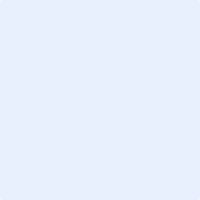 